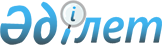 О внесении изменений в решение Ордабасинского районного маслихата от 24 ноября 2017 года № 19/2 "Об утверждении норм образования и накопления коммунальных отходов, тарифов на сбор, вывоз, утилизацию, переработку и захоронение твердых бытовых отходов по Ордабасинскому району"
					
			Утративший силу
			
			
		
					Решение Ордабасинского районного маслихата Туркестанской области от 29 сентября 2020 года № 68/7. Зарегистрировано Департаментом юстиции Туркестанской области 8 октября 2020 года № 5830. Утратило силу решением Ордабасинского районного маслихата Туркестанской области от 19 февраля 2024 года № 12/1
      Сноска. Утратило силу решением Ордабасинского районного маслихата Туркестанской области от 19.02.2024 № 12/1 (вводится в действие по истечении десяти календарных дней после дня его первого официального опубликования).
      В соответствии с подпунктами 1) и 2) статьи 19-1 Экологического кодекса Республики Казахстан от 9 января 2007 года, подпунктом 15) пункта 1 статьи 6 Закона Республики Казахстан от 23 января 2001 года "О местном государственном управлении и самоуправлении в Республике Казахстан", приказом Министра энергетики Республики Казахстан от 25 ноября 2014 года № 145 "Об утверждении Типовых правил расчета норм образования и накопления коммунальных отходов" (зарегистрированного в Реестре государственной регистрации нормативных правовых актов за № 10030) и приказом Министра энергетики Республики Казахстан от 1 сентября 2016 года № 404 "Об утверждении Методики расчета тарифа на сбор, вывоз, утилизацию, переработку и захоронение твердых бытовых отходов" (зарегистрированного в Реестре государственной регистрации нормативных правовых актов за № 14285), маслихат Ордабасинский районный маслихат РЕШИЛ:
      1. Внести в решение Ордабасинского районного маслихата от 24 ноября 2017 года № 19/2 "Об утверждении норм образования и накопления коммунальных отходов, тарифов на сбор, вывоз, утилизацию, переработку и захоронение твердых бытовых отходов по Ордабасинскому району" (зарегистрировано в Реестре государственной регистрации нормативных правовых актов за № 4320, опубликовано 29 декабря 2017 года в газете "Ордабасы оттары" и 28 декабря 2017 года в эталонном контрольном банке нормативных правовых актов Республики Казахстан в электронном виде) следующие изменения:
      в приложении 1: 
      в строку, порядковый номер 6 внесено изменение на казахском языке, текст на русском языке не меняется:
      "строку, порядковый номер 7 изложить в следующей редакции":
      в строку, порядковый номер 9 внесено изменение на казахском языке, текст на русском языке не меняется:
      "строку, порядковый номер 10 изложить в следующей редакции":
      "строки, порядковые номера 14 и 15 изложить в следующей редакции":
      "строку, порядковый номер 16 исключить.".
      2. Государственному учреждению "Аппарат маслихата Ордабасинского района" в порядке, установленном законодательными актами Республики Казахстан, обеспечить:
      1) государственную регистрацию настоящего решения в Департаменте юстиции Туркестанской области;
      2) размещение настоящего решения на интернет-ресурсе маслихата Ордабасинского района после его официального опубликования.
      3. Настоящее решение вводится в действие по истечении десяти календарных дней после дня его первого официального опубликования.
					© 2012. РГП на ПХВ «Институт законодательства и правовой информации Республики Казахстан» Министерства юстиции Республики Казахстан
				
7
Больницы, прочие лечебно-профилактические учреждения
1 койко-место
1,0
10
Театры, кинотеатры, концертные залы, ночные клубы, казино, залы игровых автоматов
1 посадочное место
0,26
14
Продовольственные, промтоварные магазины, супермаркеты
1 м2 торговой площади
1,2
15
Торговля с машин
1 м2 торгового места
1,4
      Председатель сессии

      районного маслихата

Қ. Досым

      Секретарь районного маслихата

Б. Садвахасов
